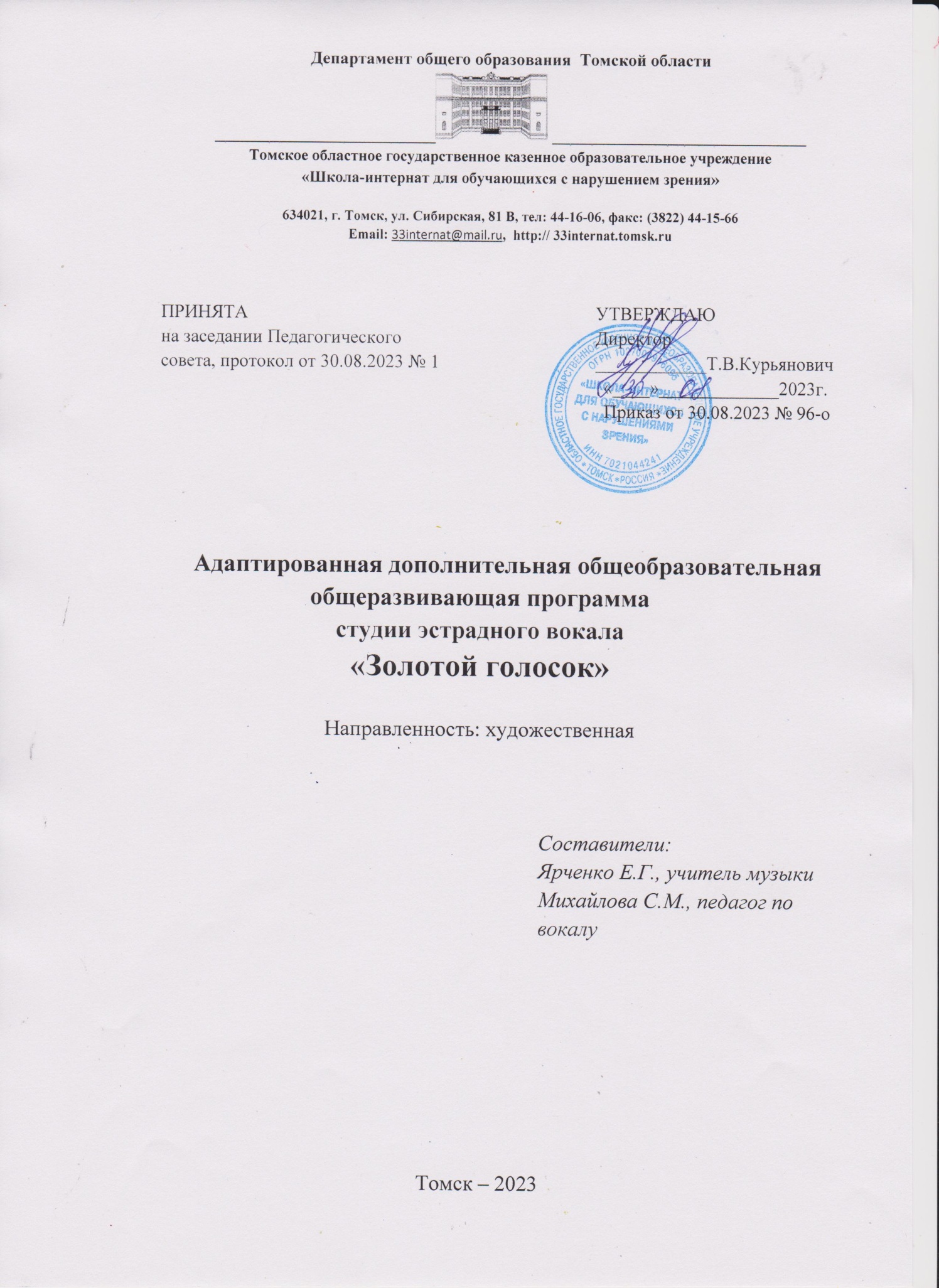 Раздел 1. Комплекс основных характеристик Пояснительная записка (общая характеристика программы)Адаптированная дополнительная общеобразовательная общеразвивающая программа вокальной студии «Золотой голосок» художественной направленности общекультурного уровня соотносится с тенденциями развития дополнительного образования детей и согласно: Концепции развития дополнительного образования детей от 4 сентября 2014 г. № 1726-р способствует созданию необходимых условий для личностного развития, позитивной социализации, творческого развития, трудового воспитания и профессионального самоопределения учащихся; Распоряжению Правительства РФ от 29 февраля 2016 г. № 326-р (ред. от 30 марта 2018 г.) «Об утверждении Стратегии государственной культурной политики на период до 2030 года», направлена на сохранение и развитие сложившейся в России системы образования в сфере культуры и искусства, эстетического воспитания, художественного образования для формирования созидательной творческой личности.Актуальность данной Программы заключается в том, что, к сожалению, ежегодно увеличивается количество детей – инвалидов и детей с ограниченными возможностями здоровья. Поэтому так важна реабилитация любых видов в условиях организованной общественной поддержки и способности активного участия таких детей в общественной жизни и трудовой деятельности. В настоящее время, несмотря на большое количество появившихся вокальных студий, эстрадных коллективов, уровень певческого развития детей неуклонно снижается. Опасная тенденция увлечения педагогов мало проверенными методиками обучения детей пению может нанести непоправимый вред развивающемуся детскому голосу.Форма обучения: очная.В процессе реализации программы предполагается использовать актуальные формы организации образовательного процесса: – индивидуальные занятия; – занятия в малых группах;– групповые занятия.Все занятия кроме вводного имеют практико-ориентированный характер. Каждый учащийся будет работать как индивидуально над собственными учебными творческими проектами, так и над общим в команде. Педагог использует демонстрационный метод выполнения творческих задач, выполняет те же задания одновременно с учащимися и на собственном примере показывает, как решаются те или иные творческие задачи. Наиболее типичные проблемы, трудности и ошибки разбираются на примере работ учащихся. Учащиеся по программе. Программа предназначена для учащихся с нарушениями зрения 7–18 лет: для тех, кто только начинает заниматься этим видом творческой деятельности, а также тех уже имеет элементарное представление о вокальной деятельности. Обучение эстрадному вокалу является одним из направлений коррекционной работы для детей с нарушениями зрения. Особенностью обучения эстрадному  вокалу является, прежде всего, коррекция недостатков развития, вызванных частичной или полной слепотой. В ходе занятий вокалом можно заниматься одновременно как с инвалидами, так и со здоровыми людьми, что помогает инвалидам интегрироваться в обществе. Пение среди инвалидов и детей с ограниченными возможностями здоровья очень популярно, каждый год проводятся различные вокальные фестивали для инвалидов по зрению.Количество учащихся в группах — 12 человек. Программа рассчитана на работу со всей группой, с выделением времени на индивидуальную работу с отдельными учащимися.Продолжительность занятий и режим занятий —1 группа: 2 академических часа в неделю (2 занятия по 40 минут учебного времени).2 группа: 2 академических часа в неделю (2 занятия по 40 минут учебного времени).Объем программы: 136 часов. Цель программы — формирование творческих способностей обучающихся с нарушениями зрения через обучение эстрадному вокалу.Задачи:Обучающие задачи:– выработка чистого пения с аккомпанементом и без него;                       – способствовать овладению детьми навыками ансамблевого пения.Развивающие задачи:                     -развитие мелодического и гармонического слуха, чувства метроритма;                     -развитие музыкальной памяти и внимания;                     -проявление самостоятельности и творческой активности.Воспитательные задачи:                    -воспитание музыкально образованного гражданина общества;           -формирование позитивных качеств личности в коллективе и через коллектив.Данная программа разработана на основе следующих принципов:от простого к сложному (последовательное и полное получение и усвоение теоретического материала, и овладение умениями и навыками управления голосовым аппаратом и работы с техническими средствами) Важно не переходить к следующему упражнению, не усвоив предыдущее.связь теоретических знаний с применением их на практике (обязательная отработка на практическом материале(песне)всех теоретических знаний на каждом занятии)актуальность материала. Эстрадная музыка очень точно отражает все изменения, происходящие в нашей жизни и каждый год-полгода, появляются новее ритмы, мелодии, мюзиклы, мультфильмы и музыкальные фильмы, песни из которых детям нравятся, и они хотят их исполнять. Таким образом, актуальность программы как раз состоит в том, что она - гибкая, вариативная, помогающая ребёнку разобраться в море эстрадной музыки, ощутить прекрасное в себе и окружающем, не теряя собственной индивидуальности. При реализации программы используются следующие методы:Индивидуальный подход к обучению - подбор репертуара, гибкость в выборе тональностей, протяжённость занятий с учётом индивидуальных, возрастных и психологических особенностей учащегося.Демократический стиль общения-отношения педагога воспитанниками строятся на взаимоуважении, взаимопонимании и сотрудничества.Таким образам, реализуется одна из самых важных воспитательных задач: привить ребятам толерантное отношения к другим детям, адекватное принятие чужих удач и понимание неудач, научить их быть не только хорошими исполнителями, но и грамотными, внимательными слушателями и зрителями.   Учебный планПервый группаВторая группа             Календарно-тематический план               1 группа обученияКалендарно-тематический план               2 группа обученияКалендарный учебный график и расписание программы разрабатывается на учебный год без учета реализации программы в каникулярный период. Календарный учебный график Содержание программы (1 группа)Введение в изучаемый предмет. (1 час)   ТЕОРИЯ: знакомство учащихся с объединением "Золотой голосок". Ознакомление с правилами безопасности в учреждении и правилами поведения на занятиях. План работы объединения на предстоящий учебный год.Раздел I. Вокальная техника (14 часов)Тема 1: Постановка певческого дыхания ТЕОРИЯ: элементарные сведения об анатомическом строении, физиологии и гигиене дыхательного аппарата; отличие певческого дыхания от обычного: три типа дыхания: "грудью", "животом"(выше пупка) и "низом живота"(ниже пупка).ПРАКТИКА: упражнения правильной осанки, упражнения по нахождению, укреплению и активизации мышц брюшного пресса и нижней части живота и, соответственно, "бесшумного" и короткого вокального вдоха ртом.Тема 2: Постановка работы артикуляционного аппаратаТЕОРИЯ: элементарные сведения об артикуляционном аппарате, отличия в его работе при пении и обычной речи, обоснование необходимости широкого открывания рта, правильного формирования гласных и "незакрывания" рта после окончания звука.ПРАКТИКА: упражнение "Бык-тупогуб", артикуляционная разминка.Тема 3: Упражнения на расслабление мышц вокруг связок ТЕОРИЯ: элементарные сведения о внутреннем строении голосового аппарата и взаимосвязи мышц вокруг связок с наружными мышцами рта и языка, обоснование необходимости расслабления мышц вокруг связок.ПРАКТИКА: упражнения с вибрацией губ и языка (последовательно) при полном расслаблении мышц вокруг связок на одной ноте, при движении на терцию и трезвучие.Тема 4: Овладение техническими вокальными приёмами ТЕОРИЯ: сведения о значении терминов "легато","маркато"; отличие специфики исполнения скачков вверх и вниз.ПРАКТИКА: упражнения на легато и маркато при плавном и скачкообразном движении мелодии.Раздел II.Сценическое движение (16 часов)Тема 1: Работа с техническими средствами ТЕОРИЯ: краткие сведения об используемых на сцене при эстрадном пении технических средствах: микрофоне, микрофонной стойке, мониторе, CD или MDпроигрыватели.ПРАКТИКА: исполнение песен с микрофоном на стойке, слушая и попадая в темп фонограммы аккомпанемента.Тема 2: Соединение вокала с движением и актёрским мастерством ТЕОРИЯ: обоснование необходимости соединения вокала с движением без потери качества звука и без "сбивания" дыхания (особенно в эстрадном пении).Раздел III.  Исполнение произведений (14 часов)Тема 1: Самостоятельное (соло) исполнение произведений ТЕОРИЯ: обоснование необходимости тщательного изучения мелодии, ритма исполняемого произведения, а также упражнений по работе над текстом: для чёткого произношения согласных в конце фраз и правильного вокально-утрированного формирования гласных.ПРАКТИКА: изучение мелодии и ритма исполняемого произведения с использованием фонограмм + (с голосом); работа над текстом песни: утрирование согласных в конце фраз; правильное формирование гласных, выстраивание правильной фразировки (выделение главного слова в каждой фразе); нивелирование неоправданных акцентов при совпадении ударной доли в такте.Раздел IV.Слушание музыки и просмотр видеоматериалов(21 час)Тема 1. Ознакомление с песнями на русском языке ТЕОРИЯ: краткие сведения о разнообразии жанров эстрадной музыки на русском языке и обоснование необходимости самостоятельной работы с фонограммами + (с голосом).ПРАКТИКА: слушание различных по жанрам и характеру эстрадных произведений на русском языке в исполнении профессиональных вокалистов и анализ услышанного (определение характера песни, зависимости динамики исполнения от настроения произведения); работа с"+" – ой фонограммой; "снятие" текста, мелодии, ритма и фразировки произведения.Тема 2. Ознакомление с музыкальными композициями на разных языкахТЕОРИЯ: беседа о разнообразии технических вокальных приёмов в различных жанрах эстрадной музыки других стран и народов (джаз, кантри, рок и т.д.) и обоснование необходимости самостоятельной работы с фонограммами «+» (с голосом).ПРАКТИКА: слушание различных по жанрам и характеру эстрадных произведений на разных языках в исполнении профессиональных вокалистов – носителей языка, анализ услышанного (определение характера песни), зависимости динамики исполнения от настроения произведения; работа над фонетикой английского языка.           Тема 3: Подготовка к участию в концертной деятельности, репетицииТЕОРИЯ: беседа о правилах поведения на сцене за кулисами:во время собственных выступлений (не поворачиваться к зрителям спиной без постановочной необходимости, находиться максимально близко к авансцене и по возможности по центру сцены, не отвлекаться на передвижения в зале, шум за кулисами, свою одежду или причёску);во время выступления других детей (не пробегать по сцене, не выглядывать из-за кулис, не шуметь за кулисами).ПРАКТИКА: репетиции концертных номеров на сцене, с использованием необходимых технических средств и в концертных костюмах; участие во внутренних концертах, творческих вечерах.          Тема 4. Итоговое занятие (2 часа)ПРАКТИКА: участие в отчётном концерте объединения «Золотой голосок».Содержание программы (2 группа)Введение в изучаемый предмет (1 часа)Раздел I.  Вокальная техника (14 часов)Тема 1. Постановка певческого дыханияТЕОРИЯ: обоснование необходимости соответствия качества вдоха темпу, стилю и динамике произведения, а, также, длине музыкальной фразы.ПРАКТИКА: упражнения на дыхание нижней частью живота, короткий певческий вдох.Тема 2. Постановка работы артикуляционного аппаратаТЕОРИЯ: обоснование необходимости улыбки (все верхние зубы видны) во время пения, правильного формирования гласных и «незакрывания» рта после окончания звука, а также утрированного произношения согласных в конце фраз.ПРАКТИКА: упражнения на утрирование согласных с правильным формированием гласных, артикуляционная разминка.Тема 3: Упражнения на расслабление мышц вокруг связок ТЕОРИЯ: напоминание о внутреннем строении голосового аппарата и взаимосвязи мышц вокруг связок с наружными мышцами рта и языка, обоснование необходимости расслаблении мышц вокруг связок.ПРАКТИКА: упражнения с вибрацией губ и языка (последовательно) при полном расслаблении мышц вокруг связок на одной ноте, при движении на терцию и трезвучие.Тема 4: Овладение техническими вокальными приёмами ТЕОРИЯ: сведения о значении терминов «нон легато», «стаккато»; отличие специфики исполнения скачков вверх и вниз.ПРАКТИКА: упражнения на нон легато, стаккато при плавном и скачкообразном движении мелодии.Раздел II.Сценическое движение (16 часов)Тема 1: Работа с техническими средствами ТЕОРИЯ: повтор информации об используемых на сцене при эстрадном пении технических средствах: микрофоне, микрофонной стойке, мониторе, CDили MD проигрыватели.ПРАКТИКА: исполнение песен с радио -  микрофоном в руке, слушая и попадая в темп фонограммы аккомпанемента.Тема 2: Соединение вокала с движением и актёрским мастерством ТЕОРИЯ: обоснование необходимости соединения вокала с движением без потери качества звука и без "сбивания" дыхания (особенно в эстрадном пении).ПРАКТИКА: упражнения на соединение вокала с простейшими движениями; повороты головы и тела, марширование, подъёмы согнутых в локтях и прямых рук, хлопанье в ладоши; исполнение песен с передвижением по сцене с использованием необходимых движений.Раздел III.  Исполнение произведений (14 часов)Тема 1: Самостоятельное (соло) исполнение произведений ТЕОРИЯ: обоснование необходимости тщательного изучения мелодии, ритма исполняемого произведения, а также упражнений по работе над текстом: для чёткого произношения согласных в конце фраз и правильного вокально-утрированного формирования гласных.ПРАКТИКА: изучение мелодии и ритма исполняемого произведения с использованием фонограмм + (с голосом); работа над текстом песни: утрирование согласных в конце фраз; правильное формирование гласных, выстраивание правильной фразировки (выделение главного слова в каждой фразе); нивелирование неоправданных акцентов при совпадении ударной доли в такте.Раздел IV.Слушание музыки и просмотр видеоматериалов (21 час)Тема 1. Ознакомление с песнями на русском языке ТЕОРИЯ: повтор сведений о разнообразии жанров эстрадной музыки на русском языке и обоснование необходимости самостоятельной работы с фонограммами + (с голосом).ПРАКТИКА: слушание различных по жанрам и характеру эстрадных произведений на русском языке в исполнении профессиональных вокалистов и анализ услышанного (определение характера песни, зависимости динамики исполнения от настроения произведения); работа с"+" – ой фонограммой; "снятие" текста, мелодии, ритма и фразировки произведения.Тема 2. Ознакомление с музыкальными композициями на разных языкахТЕОРИЯ: краткие сведения о разнообразии жанров эстрадной музыки других стран и народов (джаз, кантри, рок и т.д.) и обоснование необходимости самостоятельной работы с фонограммами «+» (с голосом).ПРАКТИКА: слушание различных по жанрам и характеру эстрадных произведений на разных языках в исполнении профессиональных вокалистов – носителей языка, анализ услышанного (определение характера песни), зависимости динамики исполнения от настроения произведения; работа над фонетикой английского языка.  Тема 3: Подготовка к участию в концертной деятельности, репетицииТЕОРИЯ: беседа о правилах поведения на сцене за кулисами:во время собственных выступлений (не поворачиваться к зрителям спиной без постановочной необходимости, находиться максимально близко к авансцене и по возможности по центру сцены, не отвлекаться на передвижения в зале, шум за кулисами, свою одежду или причёску);во время выступления других детей (не пробегать по сцене, не выглядывать из-за кулис, не шуметь за кулисами).ПРАКТИКА: репетиции концертных номеров на сцене, с использованием необходимых технических средств и в концертных костюмах; участие во внутренних концертах, творческих вечерах.          Тема 4. Итоговое занятие (итоговая аттестация) (2 часа)ПРАКТИКА: участие в отчётном концерте объединения «Золотой голосок».Планируемые результатыПредметные результаты (специальные знания, умения и навыки):К концу обучения в 1 группе ребёнок будет:	ЗНАТЬ:  размеры 2/4,два основных музыкальных лада-мажор и минор,правила поведения на сцене,музыкальные штрихи – стаккато, нон-легато, понятие унисон, канон, ритм, гамма до мажор вверх-вниз.	УМЕТЬ:вдыхать необходимое для исполнения музыкальной фразы, небольшое количество воздуха животом (без сильного шума),улыбаться во время пения,отличать на слух мажор от минора,чётко произносить согласные в конце фраз, одновременно с партнёром (ами) начинать и заканчивать музыкальную фразу,широко открывать рот, не теряя при этом округлого качества звука, тянуть («петь») гласные, присоединяя последнюю согласную в слоге к следующему слогу,слушать партию партнер (ов) и не выделяться.      	ИМЕТЬ НАВЫКИ:петь в микрофон на стойке, не отворачиваясь, слушать и попадать в тональность и темп фонограммы, свободно двигаться у микрофонной стойки (например, хлопать в ладоши вместе со зрителем в проигрышах песни), отработать выход и уход со сцены, поклон после выступления, регулировать стойку микрофона под свой рост, правильно определять свое место на сцене относительно мониторов, исполнять простые танцевальные движения во время пения, не сбивая дыхания,научиться работать с микрофоном не только в вокальном, но и в техническом плане: как его включать, как отрегулировать высоту стойки, правильно относиться к удачам и промахам других ребят, внимательно и заинтересовано реагировать на  происходящее,   на сцене, уметь с удовольствием слушать других.      Личностные и метапредметные результаты:повысят интерес к вокальному искусству;овладеют умениями творческого сотрудничества и коммуникативными качествами работы в разнохарактерной группе;смогут осознанно относиться к индивидуальной и коллективной ответственности;получат опыт заинтересованного и уважительного отношения к творческим инициативам и опытам своих сверстников;смогут осуществлять саморазвитие, самореализация; смогут реализовать личностное самоопределение по выбору будущей профессии, социализация;получат навыки общения и культуры поведения;ощутят готовность к творчеству.К концу обучения во 2 группе ребёнок будет:	ЗНАТЬ:  понятие ансамбль, основы сценического поведения и артистизма исполнения, итальянские музыкальные термины, обозначающие динамические оттенки, темпы и характер произведений, понятие о трёх способах снятия звука,об основных голосовых регистрах, о правильном распределении относительно небольшого вдоха на длинную музыкальную фразу	УМЕТЬ:дышать нижней частью живота, быстро восстанавливать сбившееся дыхание, петь любые гласные без напряжения мышц вокруг связок, анализировать свои ошибки в исполнении произведения и исправлять их, вести свою музыкальную линию в двухголосном звучании, слушая и подстраиваясь к партнеру(ам),чисто исполнять мелодии и осмысленной интонации текста,	ИМЕТЬ НАВЫКИ:петь в радиомикрофон, совмещать танцевальные движения, актерское мастерство и вокал, не сбивая дыхания и не теряя качества звука, слышать, видеть и анализировать индивидуальные особенности исполнителя при работе артикуляционного аппарата и работе с дыханием. Личностные и метапредметные результаты:повысят интерес к вокальному искусству;овладеют умениями творческого сотрудничества и коммуникативными качествами работы в разнохарактерной группе;смогут осознанно относиться к индивидуальной и коллективной ответственности;получат опыт заинтересованного и уважительного отношения к творческим инициативам и опытам своих сверстников;научатся самостоятельно планировать пути достижения целей, осознанно выбирать наиболее эффективные способы решения учебных и познавательных задач;смогут ставить цели деятельности на основе определенной проблемы и существующих возможностей;овладеют различными способами поиска информации в соответствии с поставленными задачами;научатся соотносить реальные и планируемые результаты индивидуальной образовательной деятельности и делать выводы.смогут осуществлять саморазвитие, самореализация; смогут реализовать личностное самоопределение по выбору будущей профессии, социализация;получат навыки общения и культуры поведения;ощутят готовность к творчеству.	Таким образом, по окончании обучения в каждой группе ребёнок становится всё более открытой, свободной от внутренних комплексов и социально-адаптированной личностью, способной к творческому самовыражению и самостоятельной организации досуга.Оборудование:цифровое пианино  ноутбук Acer (компьютер для звукозаписи и воспроизведения) синтезатор  c автоаккомпонементом метроном механическийтюнер хроматический для настройки инструментовпульт микшерныйнабор шумовых инструментовакустическая системамикрофон динамический магнитно-маркерная доска Hebelстудийные колонки мониторного типа (ближнего поля) (2 шт.)  стойки для колонок мониторного типа (2 шт.)внешняя звуковая карта стойки микрофонные (2 шт.)поп фильтр (2 шт.)наушники закрытого типа (3 шт.)микрофон для записи музыкальных инструментов микрофоны (радио и головные гарнитуры) (6 шт.)кабель микрофонный XLR (6 шт.)источник бесперебойного питания          Кадровое обеспечение: программа «Золотой голосок» реализуется педагогами дополнительного образования, имеющими профессиональное 	образование в области, соответствующей профилю программы.Входная диагностическая карта учащегосяЛитература№Наименование разделов и темОбщее количество учебных часовТеоретические часыПрактические часыФормы аттестацииВведение в изучаемый предмет11ТестТекущий контрольI.Вокальная техника141Постановка певческого дыхания14Текущий контроль2.Постановка работы артикуляционного аппарата12Текущий контроль3.Упражнения на расслабление мышц вокруг связок12Текущий контроль4.Овладение техническими вокальными приёмами12Промежуточная аттестацияII.Сценическое движение161.Работа с техническими средствами26Текущий контроль2.Соединение вокала с движением и актёрским мастерством                     26Промежуточная аттестацияIII.Исполнение произведений14 1.Самостоятельное (соло) исполнение     произведений212Промежуточная аттестацияIV.Слушание музыки и просмотр видеоматериалов21Тест1.Ознакомление с песнями на русском языке13Текущий контроль2.Ознакомление с музыкальными композициями на разных языках13Текущий контроль3.Подготовка к участию в концертной деятельности310Текущий контроль4.Отчётный концерт (итоговая аттестация)22Промежуточная аттестацияИтого часов681652№Наименование разделов и темОбщее количество учебных часовТеоретические часыПрактические часыФормы аттестацииВведение в изучаемый предмет11ТестТекущий контрольI.Вокальная техника141Постановка певческого дыхания14Текущий контроль2.Постановка работы артикуляционного аппарата12Текущий контроль3.Упражнения на расслабление мышц вокруг связок12Текущий контроль4.Овладение техническими вокальными приёмами12Промежуточная аттестацияII.Сценическое движение161.Работа с техническими средствами26Текущий контроль2.Соединение вокала с движением и актёрским мастерством                     26Промежуточная аттестацияIII.Исполнение произведений14 1.Самостоятельное (соло) исполнение     произведений212Промежуточная аттестацияIV.Слушание музыки и просмотр видеоматериалов21Тест1.Ознакомление с песнями на русском языке13Текущий контроль2.Ознакомление с музыкальными композициями на разных языках13Текущий контроль3.Подготовка к участию в концертной деятельности, репетиции310Текущий контроль4.Отчётный концерт (итоговая аттестация)22Промежуточная аттестацияИтого часов681652№Наименование разделов и тем Всего часовВсего часовДата проведения занятий (число, месяц)Сентябрь1Введение в изучаемый предмет11Вокальная техника 14чВокальная техника 14ч2Постановка певческого дыхания. Понятие о формировании певческого тона. «Любимая школа» муз. и сл. А. Ермолова553Управление вдохом и выдохом. «С Днём учителя» Е. Ранда33Октябрь4Сглаженность переходных звуков. «С Днём учителя» Е. Ранда335Музыкальная грамота. Гамма до мажор. Концертная деятельность33Ноябрь                Сценическое движение 16ч                Сценическое движение 16ч6 Виды движения мелодии. «С добрым утром, люди» Соня Лапшакова447  Динамические оттенки. «Чудо- мальчуган» А. Церпята  Динамические оттенки. «Чудо- мальчуган» А. Церпята4ДекабрьДекабрь8Естественность в передачи эмоционального состояния «Новогодний карнавал» А. АгибаловЕстественность в передачи эмоционального состояния «Новогодний карнавал» А. Агибалов49Новогодние хороводыНовогодние хороводы2ЯнварьЯнварь10Соединение вокала с движением «Ветер приятель» А. ПетряшеваСоединение вокала с движением «Ветер приятель» А. Петряшева2Исполнение произведений 14ч Исполнение произведений 14ч 11Ритмометрические ощущения (воспроизведение заданных ритмических рисунков) «Метелица» М. Басова44Февраль12Сильные и слабые доли (такт, затакт) «Снегопад» К. Кряжева5513Самостоятельное (соло) исполнение «Марсианка» А. Церпята33Март14Самостоятельное (соло) исполнение «Марсианка» А. Церпята22Слушание музыки и просмотр видеоматериалов 21чСлушание музыки и просмотр видеоматериалов 21ч15Психологические аспекты певческого исполнения. «Во саду дерево цветёт» казачья песня44Апрель16Голос- как средство выразить себя. «Так бывает» А. Церпята4417Фразировка (фраза, реприза) «Делу время» А. Церпята55Май18Музыкальное дыхание ( две и более фраз) «Моя семья» А. Ермолова5519Вокальные трудности (скачки мелодии) «Гроза» гр. «Волшебники двора»33                        Отчётный концерт (итоговая аттестация)                        Отчётный концерт (итоговая аттестация)22№Наименование разделов и тем Всего часовВсего часовДата проведения занятий (число, месяц)Сентябрь1Введение в изучаемый предмет11Вокальная техника 14чВокальная техника 14ч1.Музыкальная грамота (динамические оттенки) «Мир, который нужен мне» муз. А. Ермолова, сл. С. Золотухина442.Виды движения мелодии. «Россия» из реп/ра О. Газманова33Октябрь3.Фестиваль для детей с ограниченными возможностями «Я рисую, танцую, пою». «Я рисую на окне». Муз. А. Ермолова, сл. С. Золотухина334.Управление динамикой звукоизвлечения. «Рыжий мальчишка» Н. Осошник445.Ноябрь                Сценическое движение 16ч                Сценическое движение 16ч6. Виды движения мелодии. «Реченька-река». Е. Олейник, А. Иевлев447.  Вокальная техника. «Звёзды молчат» из реп/ра гр. «Волшебники двора»  Вокальная техника. «Звёзды молчат» из реп/ра гр. «Волшебники двора»4ДекабрьДекабрьСлуховой самоконтроль. «В мире много сказок» из реп/ра гр. «Волшебники двора»Слуховой самоконтроль. «В мире много сказок» из реп/ра гр. «Волшебники двора»4Новогодние утренники (репетиции)Новогодние утренники (репетиции)2ЯнварьЯнварьРождественская дискотека. «Кукушкины гаммы». А. ЕрмоловРождественская дискотека. «Кукушкины гаммы». А. Ермолов2Исполнение произведений 14ч Исполнение произведений 14ч Формирование художественного образа. «Мы будем танцевать» А. Сёмина44ФевральФестиваль военно-патриотической песни. «Быть мужчиной» Гр. «Саманта»559.Постановка артикуляционного аппарата. «Завтра». А. Ермолов33Март10Концертная деятельность к 8 марта (репетиции) 22Слушание музыки и просмотр видеоматериалов 21чСлушание музыки и просмотр видеоматериалов 21ч11 Вокальные приёмы. «Гроза» гр. «Волшебники двора»2212Основные характеристики голоса. «Гроза» гр. «Волшебники двора»22Апрель13Постановка артикуляционного аппарата. «Завтра». А. Ермолов 4414Сценические движения. «Чудеса». А. Ермолов.55Май15Мягкое нёбо и его тренировка. «Я нарисую новый мир» муз. А. Ермолова, сл. А. Бочковской5516Управление динамикой звукоизвлечения.  «Весна» гр. «Барбарики»33     17                   Отчётный концерт (итоговая аттестация)     17                   Отчётный концерт (итоговая аттестация)22Годы обученияДата начала обученияДатаокончанияобученияВсего учебных недельКоличество учебных днейКоличество учебных часовРежим занятий2023–202401.09.202325.05.2024342682 раза по 1 часу в неделюФамилияИмяМузыкаявныйслухЧувстворитмаМузыкальнаяпамятьКоммуникативностьРеакцияХаризмаТех.навыкиКомп.грамотность№Автор(ы)НазваниеГод издания1.Е.М. Буслаева,Н.В. Пушкарёва,Л.В. ЕлисееваУправление образовательными системами2005 г.2. Л.С. ВыготскийПсихология развития ребёнка2003г.3. Н.Б. ГонтаренкоСольное пение. Секреты вокального мастерства        2008г.4.Д.В. ДорофееваДополнительные образовательные программы№3(27)2013г.5. В.В. ЕмельяновРазвитие голоса2003г.6.И.О. ИсаеваЭстрадное пениеЭкспресс-курс развития вокальных способностей2008 г.7.С.А. Левина,   Ю.Н. Суслов,Э.Г. Белоусова    Организация методической работы2008 г.8. М.Н. ЩетининСтрельниковская гимнастика для детей2007г.